О разрешении совмещения по должностиУважаемый Евгений Петрович!                                                               Прошу Вас разрешить с «___» ____________ 20__ г. совмещение по вакантной должности (-ей) «наименование структурного подразделения» следующему работнику (-ам):_____________________________________________________________________(обоснование возможности совмещения вакантной должности) __________________________________________________________________________________________________________________________________________Квалификация указанного (-ых) работника (-ов) соответствует требованиям должностной инструкции для выполнения работы по данной должности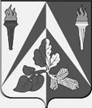 Министерство науки и высшего образования Российской ФедерацииФедеральное государственное бюджетное образовательное учреждение высшего образования«Уральский государственный лесотехнический университет» (УГЛТУ)ПРИКАЗ______________________                                                   № _________________г. Екатеринбург О выплате доплат за совмещение по вакантной должностиВ связи с необходимостью выполнения дополнительной работы по вакантной должностиПРИКАЗЫВАЮ:УБУиО производить начисление и выплату доплат за совмещение по вакантной должности «наименование структурного подразделения» с «___» __________ 20__ г. по «___» ____________ 20__ г.  следующему (-им) работнику (-ам):Врио ректора                					                       Е.П. ПлатоновФИО исполнителядолжностьТел:                 Email:Врио ректораПлатонову Е.П.Министерство науки и высшего образованияРоссийской ФедерацииФедеральное государственное бюджетноеобразовательное учреждение высшего образования«Уральский государственныйлесотехнический университет» (УГЛТУ)Структурное подразделениеСЛУЖЕБНАЯ ЗАПИСКАВрио ректораПлатонову Е.П._____________ № ___________Врио ректораПлатонову Е.П.г. ЕкатеринбургВрио ректораПлатонову Е.П.№ п/пФИООсновная должностьСовмещаемая должностьДоля ставкиПКГ(заполняется ответственным работником ПФУ)Должность автора служебной записки  Проректор по направлению деятельности________________________________________________________________________________Руководитель структурного подразделения________________________________________Начальник планово-финансового управленияВх. № _____ сз___ ________ 20     г.________________________В. В. Гузь№п/пФ.И.О.Основная должность,ПКГСовмещаемая должность,ПКГДоляставкиСумма доплаты, руб.Оборотная сторона последнего листа приказа:Проректор по направлению деятельности____________ И.О. Фамилия____________2019 Главный бухгалтер____________ И.В. Никонова____________2019Начальник ПФУ____________ В.В. Гузь____________2019Начальник Кпу ________________ А.Н. Осовских____________2019Начальник Уд________________ О.А. Толстых____________2019